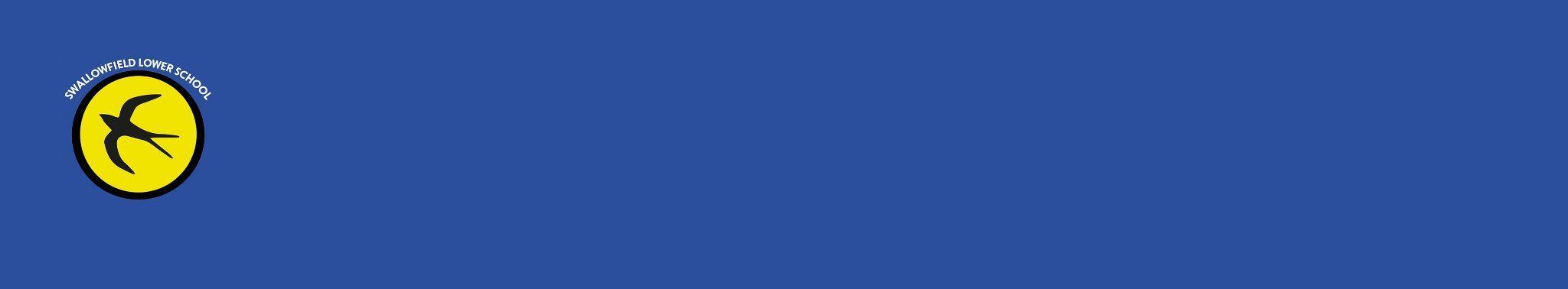 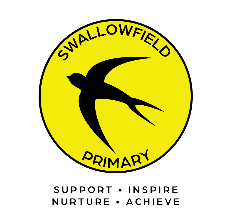 ReceptionYear 1Year 2Year 3Year 4Year 5My Local AreaFamily Traditions
SuperheroesTravelling through Time Extreme EarthSomewhere to SettleMarvellous MapsElmerTraditional TalesTurrets and Tiaras ChinaLand UseWhat’s it like in Whitby?Magnificent MountainsMinibeastsDinosaursAfricaOceans and SeasRainforestsAll Around the WorldOur Changing World 